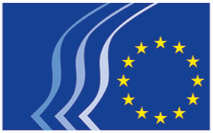 Comité économique et social européenDéclaration de confidentialité: formulaire de demande d’accès aux documentsLe règlement (UE) 2018/1725 s’applique au traitement de vos données à caractère personnel recueillies dans le formulaire de demande d’accès aux documents.Qui est responsable du traitement des données à caractère personnel?Le Comité économique et social européen est responsable (en qualité de contrôleur) du traitement des données à caractère personnel.Le service chargé du traitement est le service Courrier/Archives du CESE – adresse électronique: courrierarchivesCESE@eesc.europa.eu.Quelle est la finalité du traitement des données?Vos données à caractère personnel sont traitées pour nous permettre de répondre à votre demande.Quelle est la base juridique du traitement des données?La base juridique pour le traitement de vos données à caractère personnel est l’article 5, point b), du règlement (UE) 2018/1725, dans la mesure où ce traitement est nécessaire au respect d’une obligation légale à laquelle le responsable du traitement est soumis.Quelles sont les données à caractère personnel traitées?Les données à caractère personnel traitées sont les suivantes: prénom, nom de famille, organisation, adresse postale, numéro de téléphone et adresse de courrier électronique.Qui sont les destinataires ou catégories de destinataires de vos données à caractère personnel?Vos données à caractère personnel ne sont accessibles qu’à un nombre restreint de personnes travaillant dans les services compétents du CESE afin de fournir une réponse appropriée en fonction de la nature de la demande.Vos données à caractère personnel sont-elles transférées à un pays tiers (État non membre de l’UE) ou une organisation internationale?Non, vos données ne sont transférées à aucun pays tiers, ni organisation internationale.Comment exercer vos droits?Vous avez le droit de demander l’accès à vos données à caractère personnel. Vous êtes également en droit de demander que vos données à caractère personnel soient rectifiées ou effacées, ou que tout traitement ultérieur de celles-ci soit limité.Vous pouvez adresser vos demandes à courrierarchivesCESE@eesc.europa.eu. Toute demande sera traitée dans un délai d’un mois.Vous avez les droit de saisir le contrôleur européen de la protection des données (edps@edps.europa.eu) si vous estimez que les droits qui vous sont garantis par le règlement (UE) 2018/1725 ont été enfreints du fait du traitement de vos données à caractère personnel par le CESE.Combien de temps vos données à caractère personnel sont-elles conservées?Vos données à caractère personnel sont conservées pendant une durée maximale de deux ans (délai de dépôt d’une plainte auprès du médiateur) ou, le cas échéant, jusqu’à l’issue d’une procédure administrative ou judiciaire. Après cette période, seules des données rendues anonymes seront conservées à des fins statistiques et historiques.Les données à caractère personnel collectées sont-elles utilisées pour la prise de décisions automatisée, y compris le profilage?Non, vos données ne sont pas utilisées pour la prise de décision automatisée.Vos données à caractère personnel seront-elles traitées ultérieurement pour une finalité autre que celle pour laquelle elles ont été collectées?Non, vos données à caractère personnel ne seront pas traitées ultérieurement pour une finalité différente.Qui pouvez-vous contacter si vous avez des questions à poser ou des réclamations à formuler?Si vous avez d’autres questions concernant le traitement de vos données à caractère personnel, veuillez prendre contact avec l’unité chargée de leur traitement (courrierarchivesCESE@eesc.europa.eu). Vous pouvez également contacter à tout moment le délégué à la protection des données du CESE (data.protection@eesc.europa.eu) et/ou le contrôleur européen de la protection des données (edps@edps.europa.eu)._____________